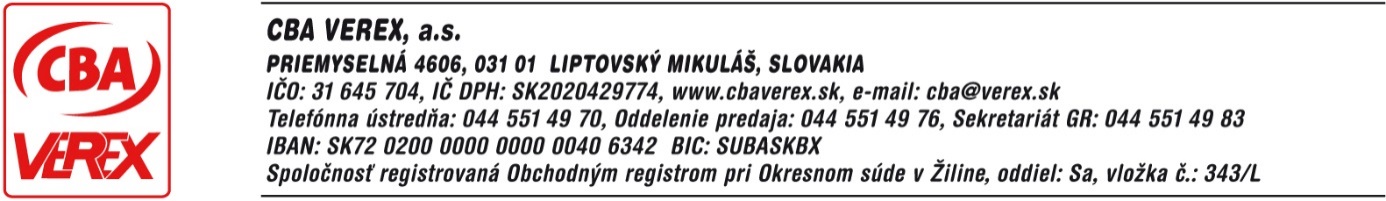 PREHĽAD CIEN DODÁVKY ELEKTRINY PRE DOMÁCNOSTI spoločnosti CBA VEREX, a.s.PLATNÝ od 1.1.2022Ceny za dodávku elektriny uvedené v tomto cenníku sú schválené rozhodnutím ÚRSO č. 0008/2022/E zo dňa 02.12.2021 a platia pre odberateľov elektriny v domácnosti, ktorých dodávateľom je spoločnosť CBA VEREX, a.s..VT – vysoké pásmo (vysoká tarifa)Ceny VT sú uvádzané v EUR/kWh.Ceny elektriny nezahŕňajú poplatky za distribúciu a prenos elektriny a ostatné regulované poplatky, spotrebnú daň a odvod do Národného jadrového fondu na vyraďovanie jadrových zariadení a na nakladanie s vyhoretým jadrovým palivom a rádioaktívnymi odpadmi.ŠTRUKTÚRA SADZIEBŠTRUKTÚRA SADZIEBSadzbaCharakteristika sadzbyDD1Vhodná pre odberné miesta s nižšou spotrebou elektrinyDD2Vhodná pre odberné miesta s vyššou spotrebou elektrinyCENY SADZIEBCENY SADZIEBCENY SADZIEBCENY SADZIEBCENY SADZIEBSadzbaMesačná platba OM/mesiacMesačná platba OM/mesiacVTVTSadzbaEUR bez DPHEUR s DPHEUR bez DPHEUR s DPHDD10,75000,90000,06553210,0786385DD20,75000,90000,07284880,0874185